REQUEST FOR QUOTATION-	Procurement of Procurement of Hygiene/ IPC kits/ Dignity kits to girlsPartial quotations are not allowed under this RFQ.The providers shall pack the above solicited products, according to the indicated quantities for each item.Qualification Criteria:Full acceptance of the PO/Contract General Terms and ConditionsMaximum delivery period not to exceed 25 calendar days.Evaluation method:Lowest priced offer that is substantially responsive to the requirements of the RFQ.Conditions for Release of Payment:Passing InspectionWritten Acceptance of Goods based on full compliance with RFQ requirements.Please submit your quotation in MDL currency, until August 4, 2023, to the following email address: ludmila.ivanov@fam.mdRequest for quotation Nº: 03/ UNICEF- FAM-IRC from July 5th, 2023Request for quotation Nº: 03/ UNICEF- FAM-IRC from July 5th, 2023Procurement of Hygiene/ IPC kits/ Dignity kits to girlsProcurement of Hygiene/ IPC kits/ Dignity kits to girlsProcurement of Hygiene/ IPC kits/ Dignity kits to girlsProcurement of Hygiene/ IPC kits/ Dignity kits to girlsProcurement of Hygiene/ IPC kits/ Dignity kits to girlsCurrency of quotation:Currency of quotation:MDLMDLMDLMDLMDLPrice Quotation FormPrice Quotation FormPrice Quotation FormPrice Quotation FormPrice Quotation FormPrice Quotation FormPrice Quotation FormItemProduct Name & DescriptionProduct Name & DescriptionUOMUnit Price, MDLNumber of UnitsTotal(MDL)I.	Hygiene/ IPC kitsI.	Hygiene/ IPC kitsI.	Hygiene/ IPC kitsI.	Hygiene/ IPC kitsI.	Hygiene/ IPC kitsI.	Hygiene/ IPC kitsI.	Hygiene/ IPC kits1Tooth Paste 125 gr/ tubeEach kit includes 1 pcsTooth Paste 125 gr/ tubeEach kit includes 1 pcstube562Hand Soap 250 gr/ barEach kit includes 1 pcsHand Soap 250 gr/ barEach kit includes 1 pcsbar563Tooth brush/ Soft and Medium mixEach kit includes 1 pcsTooth brush/ Soft and Medium mixEach kit includes 1 pcspcs564Disinfectant spray 50ml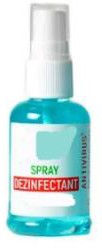 Each kit includes 1 pcsDisinfectant spray 50mlEach kit includes 1 pcspcs565Reusable masksEach kit includes 3 pcsReusable masksEach kit includes 3 pcspcs168II.	Dignity kits to girlsII.	Dignity kits to girlsII.	Dignity kits to girlsII.	Dignity kits to girlsII.	Dignity kits to girlsII.	Dignity kits to girlsII.	Dignity kits to girls1Disinfectant spray 50mlDisinfectant spray 50mlpcs1260Each kit includes 1 pcs2Soft Paper napkins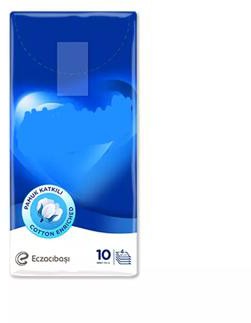 Each kit includes 1 pcspcs12603Wet Sanitary Wipes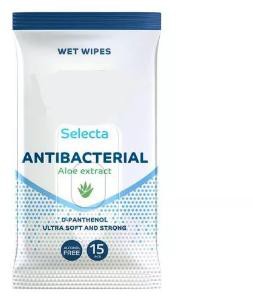 Each kit includes 1 pcspcs12604Women’s	Sanitary	pads	(disposable)/absorbante ciclu/:Pack of 10, Disposable Menstrual Pads: Disposable /Content 10 pcs / pack/ Size: min 35 cm.Each kit includes 1 packpack12605Specifications:	cotton	backpack,	natural cotton fabric, at least 120 gr/m2, withdrawstring; size A4 (210 x 297 mm). Brandedwith full color applied logos.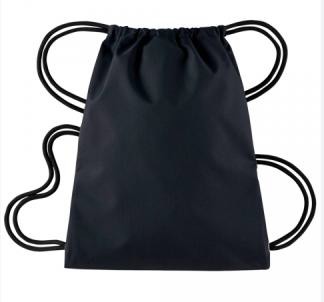 GRAND TOTALGRAND TOTALGRAND TOTALGRAND TOTALGRAND TOTAL